EVENT NOTIFICATION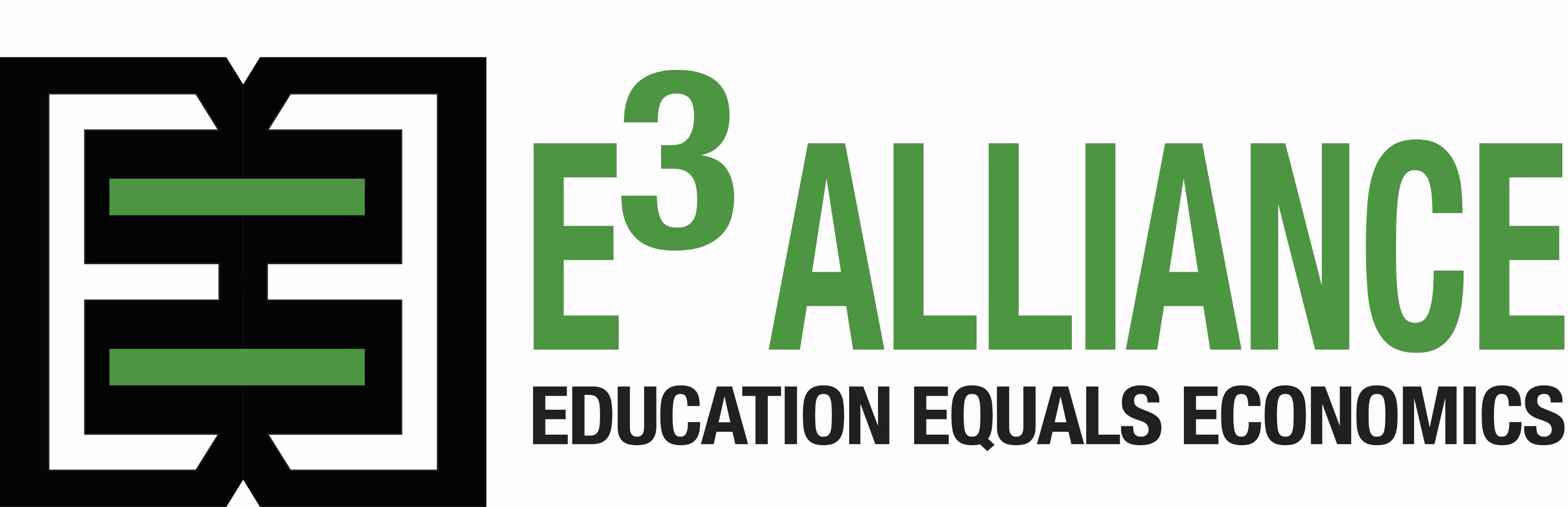 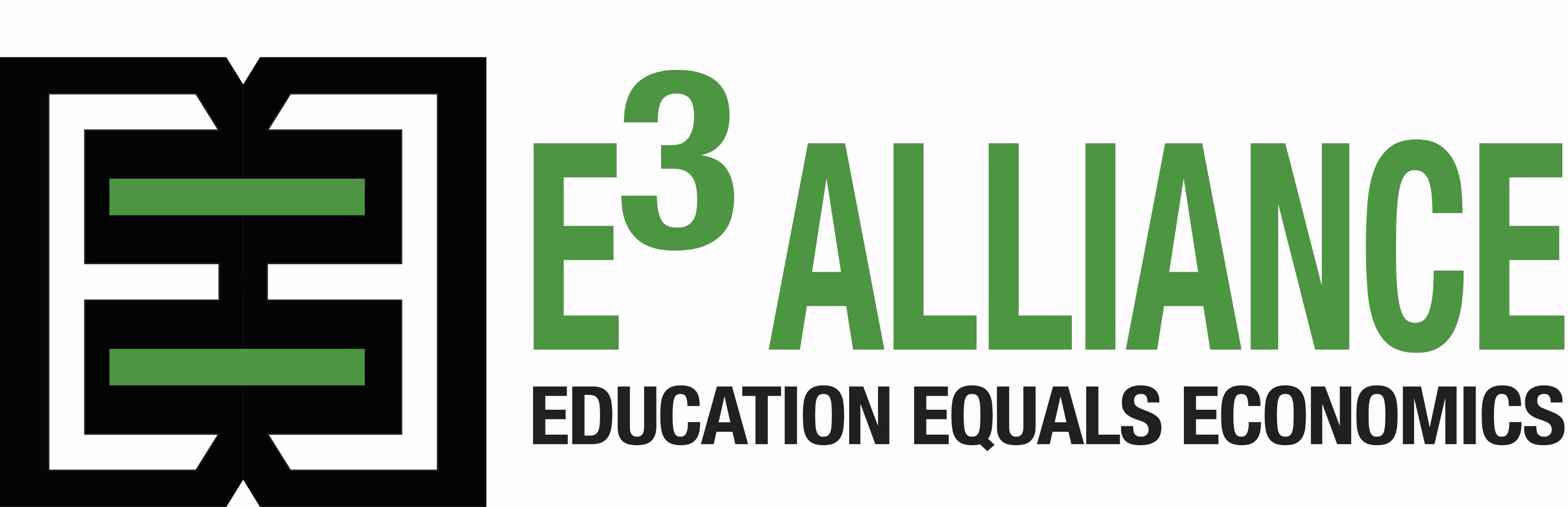 For Immediate Release      Contact: Michelle Beck 
Communications, E3 Alliance 
Tel: (512) 838-3791, Mobile: (512) 574-0771 
MBeck@E3Alliance.org Experts and Innovators Gather to Present Data, Discussion on School-to-Work Transition Learn about the research behind the “college for all” narrative, and current best practices to 
prepare students for a living wage job in Austin metro areaAustin, Texas (November 23, 2018) – E3 Alliance will present a Data-Driven Decision-Making event (E3-3D), College and Career Entry in Central Texas, on Tuesday, November 27, 9:00 am to 11:00 am, at the UT Thompson Center. They will present new research findings and strategies around the alignment of educational paths with regional workforce demand and jobs that pay a living wage. Presenters will highlight what happens to area students after high school, and panelists will discuss innovative, successful strategies working today. Representatives from E3 Alliance will join experts in public education, the talent pipeline, and job placement, in a discussion about how to best use data to support student success. A student will round out the panel and provide insight on their personal journey to postsecondary success and employment in a growing industry sector.Director of High School, College & Career Success at E3 Alliance, Isaac Torres, explains, “The City of Austin’s Master Community Workforce Plan states that our region is projected to have more than 60,000 job openings that require more than a high school diploma but less than a bachelor’s degree by 2021. Two-thirds of the jobs that provide a living wage will require some type of post-secondary degree or certificate. We are increasingly seeing diverse pathways for our students to attain credentials needed for these careers, but we need to collectively do a better job connecting students to those same pathways.”Many groups in the Austin area are working hard to help our students better prepare for future success. This event will dig deep into the data, with attendees collaborating toward common goals to bring successful strategies to scale. We will collectively answer the question “How can we better support students transitioning from school to work in Central Texas?”Senior Research Associate at E3 Alliance, Dr. Caitlin Hamrock, says, “We followed a cohort of 9th grade students through high school, into postsecondary education, and on to careers. We’ll discuss the most common paths taken, and provide a breakdown on those who are enrolled, employed, or not graduating on time. The data will provide a roadmap for our discussion, and guide our research team on how to best support regional efforts at strengthening student pathways to success.”Presenters 
Susan Dawson, Executive Director, E3 Alliance
Caitlin Hamrock, Ph.D., Senior Research Associate, E3 Alliance
Isaac Torres, Director of High School, College & Career Success, E3 AlliancePanelists 
Michael Perez, Student, American YouthWorks/YouthBuild
Tiffanie Harrison, CTE/Marketing Instructor, Round Rock ISD
Gustavo Jimenez, Director of Workforce Performance, Workforce Solutions
Donna J. Stewart, DNP, MBA, M Ed, RN, NE-BC, Division AVP, Clinical Education, St. David's HealthcareE3 Alliance Event Details
Tuesday, November 27, 2018
E3-3D: College & Career Entry in Central Texas
Thompson Conference Center at the University of Texas
Room 3.102, 3rd floor, 2405 Robert Dedman Dr, Austin, TX 787128:15 am 		Interviews
9:00 am – 10:15 am 	Interactive Research Presentation
10:15 am – 11:00 am 	Panel Discussion

Parking at Thompson Conference Center: 
Visitor Parking Lot 40, corner of Red River St. and Dean Keeton St.
Registered attendees will receive a free parking permit. Please email release contact to receive permit. About Education Equals Economics (E3 Alliance) is a regional, data-driven, education collaborative based in Austin, Texas, leading the effort to build the strongest educational pipeline in the country to drive economic prosperity in Central Texas.
www.E3Alliance.org             https://www.facebook.com/E3Alliance.org/        https://twitter.com/E3Alliance